
Ministério da Educação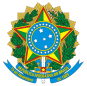 pAuTA DE REUNIÃO – 10/08/21NºFUNDAÇÃOAPOIADATIPO DE PROCESSONº PROCESSO1FUNDEPAGCEPLACCREDENCIAMENTO23000.017664/2021-462FUNAPEUFJAUTORIZAÇÃO23000.018215/2021-153FAPEXIFSRENOVAÇÃO DA AUTORIZAÇÃO23000.012939/2021-554FUNETEC - PBIFMARENOVAÇÃO DA AUTORIZAÇÃO23000.014529/2021-495FACCIBICTRENOVAÇÃO DA AUTORIZAÇÃO23000.017931/2021-856FCPCUFCAAUTORIZAÇÃO23000.017938/2021-057FAURGSUFRSRECREDENCIAMENTO23000.006834/2021-678FUNTEF-PRUFFSRENOVAÇÃO DA AUTORIZAÇÃO23000.014562/2021-799FEPUFRBAUTORIZAÇÃO23000.018428/2021-4710FUNAPEUNBRENOVAÇÃO DA AUTORIZAÇÃO23000.018607/2021-8411FACCMASTRENOVAÇÃO DA AUTORIZAÇÃO23000.016990/2021-3612FACCCETEMRENOVAÇÃO DA AUTORIZAÇÃO23000.018721/2021-1213FAFINCACREDENCIAMENTO23000.009685/2021-9814FAPEUUFSCRECREDENCIAMENTO23000.015661/2021-7815FUNDEPUFOPRENOVAÇÃO DA AUTORIZAÇÃO23000.016317/2021-0416FACCIFRJRENOVAÇÃO DA AUTORIZAÇÃO23000.015757/2021-3617FUNDEPICMBIORENOVAÇÃO DA AUTORIZAÇÃO23000.016572/2021-4918FAPECUFMSRECREDENCIAMENTO23000.016996/2021-1119FUNDEPINCARENOVAÇÃO DA AUTORIZAÇÃO23000.019582/2021-3620FAPEDEMBRAPARECREDENCIAMENTO23000.013270/2021-1921FUNARBEUFVRECREDENCIAMENTO23000.019589/2021-5822FACEPUFCCREDENCIAMENTO23000.019584/2021-2523FUNARBECEPLACAUTORIZAÇÃO23000.019524/2021-1124FUNARBEIFROAUTORIZAÇÃO23000.019522/2021-1325FUNAPE-UFGUNIFESSPARENOVAÇÃO DA AUTORIZAÇÃO23000.016295/2021-74